Из истории организации музея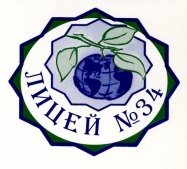 28.10.1999 год – в лицее 34 создан поисковый отряд «Память сердца»;02.02.2002 год – открыт первый зал музея «Истории строки»;27.04.2004 год – открыт зал боевой славы «Война и школа»;17.02.2007 год – открыт третий зал «Мы родом из Сибири».Они были первымиУченический директор – Константин СкрипнюкПредседатель Совета музея – Елена БачуринаПедагоги-руководители – Валентина   Петровна Гаврилова, Светлана Ильинична Шубенина (Лёзина)Председатель Совета содействия – Иван Михайлович НеустроевПартнеры Землячество «Надымское», председатель Александр Адамович ШульгаПатриотическая секция городского клуба «Ветеран», руководитель Леонид Михайлович Марков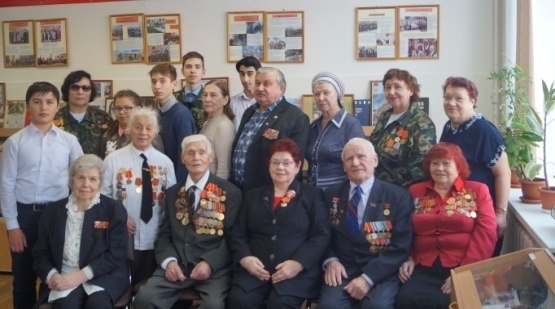 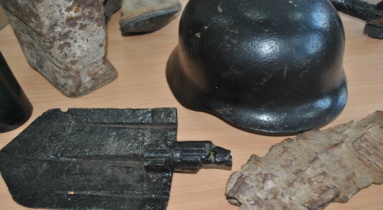 Фонды музеяНа 01.09.2019 года в музейных залах хранится 2648 экспонатов основного фонда и 2689 экспонатов вспомогательного фонда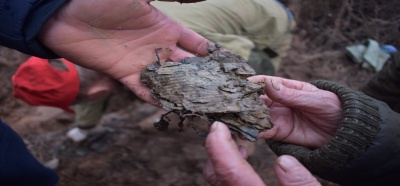 Уникальные коллекции и экспонаты музеяАрхивные материалы, фронтовые реликвии, видеоматериалы с мест формирования и боев 364, 384 Стрелковых дивизий;Ретро-комната 60-х годов XX века микрорайона «Маяк» и картины тюменского художника Д.М.Бабонича;Фронтовые письма, записки из смертных медальонов бойцов-сибиряков, списки погибших под Старой Руссой;Фотовыставка экспедиции «Надым – Салехард 2009» команды «Северный путь»;Грамоты, кубки, летопись выпускников школы 34.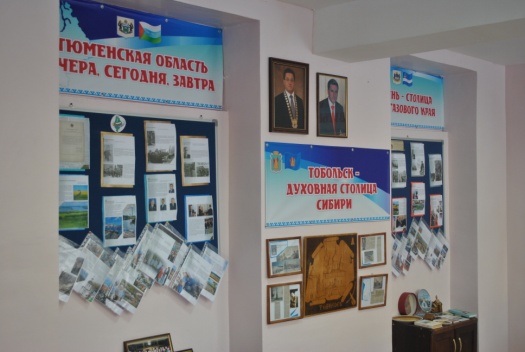 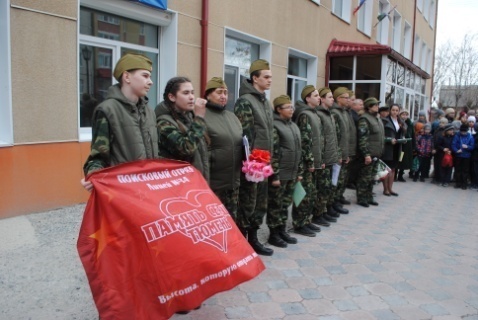  Основные направления работыПоисково-исследовательское;Архивно-мемориальное;Информирование и обучение музейными средствами;Общение и развитие творчества;Связь с общественностью и другими музеями;Учеба актива и обобщение опыта;Волонтёрство.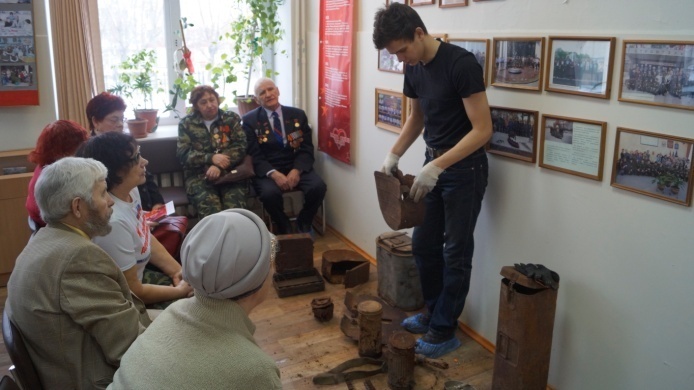 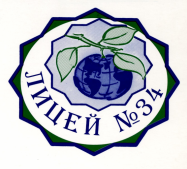 